 Fire Safety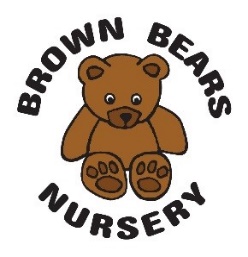 At Brown Bears Nursery we take reasonable steps to ensure the safety of children, staff and others on the nursery premises in the case of a fire or other emergency through our fire safety policy and emergency evacuation procedures. The designated fire marshal is Cheryl Brown. We ensure the nursery premises are compliant with fire safety regulations, including following any major changes or alterations to the premises. The designated fire marshal ensures we have all the appropriate fire detection and control equipment (e.g. fire alarms, smoke detectors, fire blankets and/or fire extinguishers) are in working order and seeks advice from the local fire safety officer as necessary.They also have overall responsibility for the fire drill and evacuation procedures. These are carried out and recorded for each group of children every three months or as and when a large change occurs, e.g. a large intake of children or a new member of staff joins the nursery. These drills are planned to occur at different times of the day and on different days to ensure evacuations are possible under different circumstances and all children and staff participate in the rehearsals.All staff receive fire safety and evacuation training (including as part of induction) to help them understand their roles and responsibilities. This includes the steps they must take to ensure the safety of children, for example keeping fire doors free from obstruction, how to safely evacuate the children and where the evacuation meeting point is situated. Each room has a specific evacuation plan, which includes information such as evacuating non-mobile babies and using alternative exits depending on where the fire may be situated.  The designated fire marshal checks fire detection and control equipment and fire exits in line with the timescales within the checklist below.   Fire checklistA deputy fire marshal is appointed to over this role when the fire marshal is absent. RegistrationAn accurate record of all staff and children present in the building must be kept at all times and children/staff must be marked in and out on arrival and departure. An accurate record of visitors is kept in the visitor’s book. These records are taken out along with the register and emergency contacts list in the event of a fire.No smoking/vaping policyThe nursery operates a strict no smoking/vaping policy – please see this separate policy for details. Fire drill procedureOn discovering a fire:Calmly raise the alarm by blowing the whistle Immediately evacuate the building under guidance from the manager on duty (Collecting children’s room register, where applicable)Using the nearest accessible exit lead the children out, assemble at the church car park Close all doors behind you wherever possibleEnsure you take the fire bag and register with youDo not stop to collect personal belongings on evacuating the buildingDo not attempt to go back in and fight the fireDo not attempt to go back in if any children or adults are not accounted forBaby room must use the fire cot to evacuate the babies, kitchen staff and management must help baby room staff with evacuation Do not stop to collect personal belongings on evacuating the buildingDo not attempt to go back in and fight the fireDo not attempt to go back in if any children or adults are not accounted forWait for emergency services and report any unaccounted persons to the fire service/police.If you are unable to evacuate safely:Stay where you are safeKeep the children calm and togetherWherever possible alert the manager of your location and the identity of the children and other adults with you. The manager is to:Pick up the central children’s register, where applicable, staff register, nursery mobile/phone, keys, visitor book and fire bag/evacuation pack (containing emergency contacts list, nappies, wipes and blankets)  Telephone emergency services: dial 999 and ask for the fire serviceIn the fire assembly point area – Church Car Park check the children against the registerAccount for all adults: staff and visitorsAdvise the fire service of anyone missing and possible locations and respond to any other questions they may have.Remember Do not stop to collect personal belongings on evacuating the buildingDo not attempt to go back in and fight the fireDo not attempt to go back in if any children or adults are not accounted for.This policy is updated at least annually in consultation with staff and parents and/or after a fire evacuation practice and/or fire.Who checksHow oftenLocationEscape route/fire exits (all fire exits must be clearly identifiable)Tracey-Ann/BiancaWeeklyMain doorPre-schoolBaby roomEmergency LightingThe ChurchTermlyThroughout the buildingFire extinguishers and blanketsThe churchAnnuallyEvery room including kitchenEvacuation pack Tracey-Ann/BiancaMonthlyMain doorPre-schoolBaby roomSmoke/heat alarmsThe churchAnnuallyEvery room including kitchenFire alarmsThe churchTermlyFire doors closed, in good repair, doors free of obstruction and easily opened from the insideTracey-Ann/BiancaWeeklyMain doorPre-schoolBaby roomThis policy was adopted onSigned on behalf of the nurseryDate for reviewAugust 2022August 2023